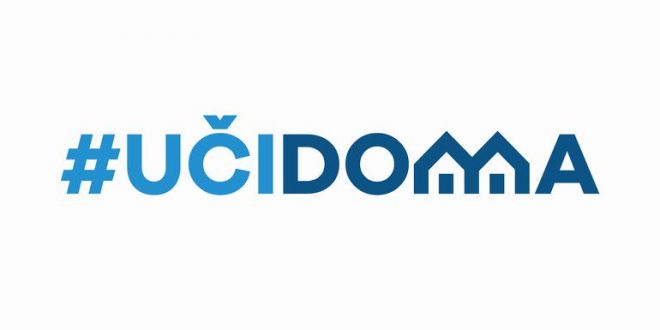 SEDMIČNI PLAN RADA PO PREDMETIMA ZA PERIOD 27.04.2020. – 30.04.2020.RAZRED I PREDMET: VII razred – italijanski jezik NASTAVNIK: Miroslav BulatovicRAZRED I PREDMET: VII razred – italijanski jezik NASTAVNIK: Miroslav BulatovicRAZRED I PREDMET: VII razred – italijanski jezik NASTAVNIK: Miroslav BulatovicRAZRED I PREDMET: VII razred – italijanski jezik NASTAVNIK: Miroslav BulatovicRAZRED I PREDMET: VII razred – italijanski jezik NASTAVNIK: Miroslav BulatovicDANISHODIAKTIVNOSTISADRŽAJ/POJMOVINAČIN KOMUNIKACIJEPONEDELJAK27.04.2020.UTORAK28.04.2020.Prepoznaje glavnu misao u odslušanom tekstuPažljivo gleda video i zapisuje data objašnjenja i primjerePresente, passato prossimoViber grupa, e-platformaSRIJEDA29.04.2020.ČETVRTAK30.04.2020.PETAK01.05.2020.POVRATNA INFORMACIJA U TOKU SEDMICE